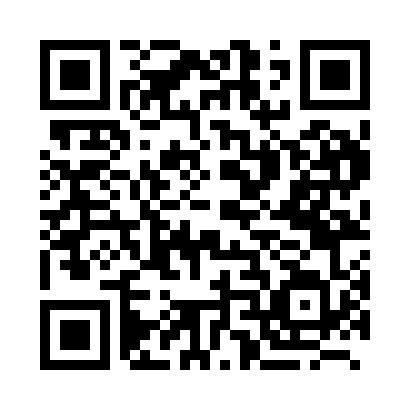 Prayer times for Saudmara, BangladeshWed 1 May 2024 - Fri 31 May 2024High Latitude Method: NonePrayer Calculation Method: University of Islamic SciencesAsar Calculation Method: ShafiPrayer times provided by https://www.salahtimes.comDateDayFajrSunriseDhuhrAsrMaghribIsha1Wed4:025:2211:543:206:257:462Thu4:015:2211:543:206:267:473Fri4:005:2111:543:196:267:484Sat3:595:2011:543:196:277:485Sun3:585:2011:533:196:277:496Mon3:575:1911:533:196:287:507Tue3:575:1811:533:186:287:508Wed3:565:1811:533:186:297:519Thu3:555:1711:533:186:297:5210Fri3:545:1711:533:186:307:5311Sat3:535:1611:533:176:307:5312Sun3:535:1611:533:176:317:5413Mon3:525:1511:533:176:317:5514Tue3:515:1511:533:176:327:5515Wed3:515:1411:533:176:327:5616Thu3:505:1411:533:166:337:5717Fri3:495:1311:533:166:337:5718Sat3:495:1311:533:166:347:5819Sun3:485:1211:533:166:347:5920Mon3:485:1211:533:166:357:5921Tue3:475:1211:533:166:358:0022Wed3:465:1111:533:166:368:0123Thu3:465:1111:543:156:368:0124Fri3:465:1111:543:156:378:0225Sat3:455:1111:543:156:378:0326Sun3:455:1011:543:156:388:0327Mon3:445:1011:543:156:388:0428Tue3:445:1011:543:156:388:0529Wed3:435:1011:543:156:398:0530Thu3:435:0911:543:156:398:0631Fri3:435:0911:543:156:408:06